День святого Валентина.	В преддверии празднования Дня всех влюблённых 14 февраля в лицее начала свою работу ПОЧТА Валентина. Все учащиеся могли отправить Валентинки с благодарностями и признаниями в адрес любимых учителей и одноклассников. 	Ребята проявили чудеса изобретательности и рукоделия в приготовлении «валентинок». Почтовый ящик был забит до отказа. Учителя тоже активно включились в общую почтовую суету и отправили «валентинки» целым классам!В течение двух дней «почтальоны любви» разносили послания по адресатам, принося радость и хорошее настроение. 	Работу почты Любви решено продолжить через год.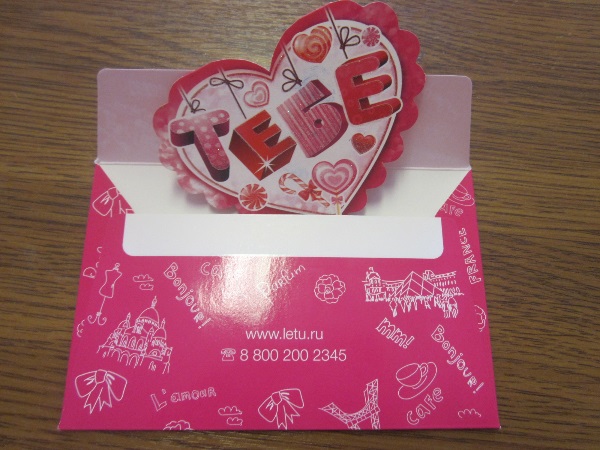 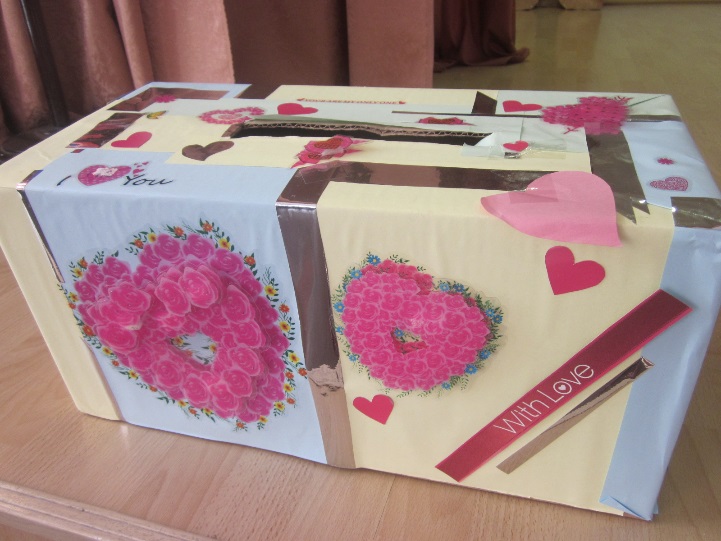 